VIJAYALAYAN	vijayalayan-394757@2freemail.com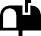 SHIPPING AND LOGISTICS COORDINATOR	   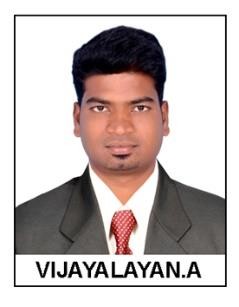 OBJECTIVE:TO GET A CHALLENGING POSITION IN A CONCERN WHERE MY KNOWLEDGE AND SKILLS WOULD BE USED TO THE UTMOST AND THRIVE IN SUCH AN ENVIRONMENT TO ATTAIN THE ZENITH IN WHATEVER JOB I AM ASSIGNED.SOFT SKILLS	TECHNICAL SKILLS  TALLY ERP9	*   IMPORT/ EXPORT DOCUMENTATION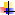   SAP	*   CUSTOMER SERVICE COORDINATION  FISS	* EXPERTISE WITH INCOTERMS  MS OFFICE	* PORT&ANCHORAGE OPERATION  ORACLE	* EXPERTISE IN DEMMURAGES & DETENTION  OUTLOOK	* FLEET MANAGEMENT&MAINTAINENCE WORK EXPERIENCE  DESIGNATION	* CUSTOMER SERVICE COORDINATOR  LOCATION	* CHENNAI – INDIA  DURATION	* 19-09-2017 TO 15-03-2019 JOB PROFILE  RESPONDING TO CUSTOMERS OR SHIPPERS QUESTIONS AND COMPLAINTS.  PROVIDING THE ROUTING INFORMATION AND ISSUING SHIPPING INSTRUCTIONS TO ENSURE THE DELIVERIES ARRIVE ON TIME AND TO THEIR CURRENT LOCATION.  RESPONSIBLE FOR THE PREPARATION OF QUOTES FOR CUSTOMERS, WHICH WILL INVOLVE EXAMINING PRODUCTS OR MATERIALS TO ESTIMATE QUANTITIES OR WEIGHT AND TYPE OF CONTAINER REQUIRED FOR STORAGE OR TRANSPORT.  LIAISE WITH ACCOUNTS FOR THE PREPERATION OF INVOICES ENSURING SHIPPING COSTS ARE CALCULATED ACCURATELY AND PASSED ON TO CUSTOMER.  TO NEGOTIATE RATES WITH SUPPLIERS SUCH AS CARRIERS, WAREHOUSE OPERATORS AND INSURANCE COMPANIES AND PREPARE TARIFFS FOR CUSTOMERS, ENSURING THE REQUIRE PROFIT MARGINS AS DIRECTED BY THE COMPANY ARE ACHIEVED.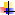 WORK EXPERIENCE  DESIGNATION	* TRANSPORT INCHARGE  LOCATION	* CHENNAI – INDIA  DURATION	* 06-05-2014 TO 28-12-2016 JOB PROFILE  SELECT CARRIERS AND NEGOTIATE CONTRACTS AND RATES.   PLAN AND MONITOR INBOUND AND OUTBOUND DELIVERIES.  ORGANIZE WAREHOUSE, LABLE GOODS, PLOT ROUTES, AND PROCESS SHIPMENTS.   RESPOND TO ANY ISSUES OR COMPLAINTS.  RESEARCH IDEAL SHIPPING TECHNIQUES,ROUTING AND CARRIERS.   EVALUATE BUDGETS AND EXPENDITURES.  ENSURE ALL OPERATIONS ADHERE TO LAWS, GUIDELINES AND ISO REQUIREMENTS.EDUCATION   BACHELOR OF TECHNOLOGY IN FOOD TECHNOLOGY.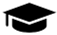 INDIAN INSTITUTE OF ENGINEERING AND TECHNOLOGY MANAGEMENT. ACADEMIC YEAR – 2010 TO 2014 / GRADUATED WITH CGPA- 78.8%  PROFESSIONAL DIPLOMA IN SHIPPING AND LOGISTICS.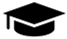 GOOD OCEAN MARITIME.ACADEMIC YEAR – JAN 2017 TO JUL 2017 / GRADUATED WITH CGPA- 68%HOBBIES	LANGUAGEPLAYING CHESS	* ENGLISH - EXCELLENCE  SOLVING PUZZLES	* HINDI- INTERMEDIATE    READING BOOKS	* TAMIL - NATIVE PERSONAL DETAILS  NATIONALITY – INDIAN	  GENDER – MALE	* VISA STATUS – VISIT VISA   MARITAL STATUS- UNMARRIED	  DATE OF BIRTH – 19/09/1992	DECLARATIONI HEREBY DECLARE THAT THE INFORMATION FURNISHED ABOVE ME IS TRUE TO THE BEST OF MY KNOWLEDGE.SINCERELY,VIJAYALAYAN 